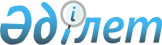 Қазақстан Республикасының Кедендік бақылау агенттігі төрағасының кейбір бұйрықтарына өзгерістер енгізу туралы
					
			Күшін жойған
			
			
		
					Қазақстан Республикасының Кедендік бақылау агенттігі төрағасының 2003 жылғы 1 желтоқсандағы N 537 бұйрығы. Қазақстан Республикасы Әділет министрлігінде 2003 жылғы 13 желтоқсанда тіркелді. Тіркеу N 2618. Күші жойылды - Қазақстан Республикасы Қаржы министрінің 2010 жылғы 21 қыркүйектегі № 474 Бұйрығымен      Күші жойылды - ҚР Қаржы министрінің 2010.09.21 № 474 (2011.01.01 бастап қолданысқа енгізіледі) Бұйрығымен.      "Еуразиялық экономикалық қоғамдастық Сыртқы экономикалық қызметінің жалпы тауар номенклатурасы туралы келісімді бекіту туралы" Қазақстан Республикасы Үкіметінің 2003 жылғы 11 маусымдағы N 567  қаулысына сәйкес БҰЙЫРАМЫН: 

      1. Қазақстан Республикасының Кедендік бақылау агенттігі төрағасының кейбір бұйрықтарына мынадай өзгерістер енгізілсін: 

      1) "Тауарлар мен көлік құралдарын декларациялау туралы" (Қазақстан Республикасының Әділет министрлігінде 2003 жылы 9 маусымда N 2355 болып тіркелген) Қазақстан Республикасының Кедендік бақылау агенттігі төрағасының 2003 жылғы 20 мамырдағы N 219  бұйрығында : 

      көрсетілген Бұйрықпен бекітілген Тауарларды декларациялау ережесінде: 

      21-тармақта: 

      жүз елуінші абзацта "тоғыздық белгі" сөзі "ондық белгі" сөзіне ауыстырылсын; 

      жүз сексенінші абзац мынадай редакцияда жазылсын: 

      "33-баған "Тауардың коды" 

      Бірінші шағын бөлімде ЕурАзЭҚ СЭҚ ТН бойынша тауарлардың жіктеу коды көрсетіледі. Кодтың құрылымы ашық жерсіз және өзге де бөлгіш таңбаларсыз жазылады."; 

      2) "Тауарларды кедендік бақылаумен өткізу туралы" Қазақстан Республикасының Кедендік бақылау агенттігі төрағасының 2003 жылғы 12 мамырдағы N 197  бұйрығында (Қазақстан Республикасының Әділет министрлігінде 2003 жылы 26 мамырда N 2318 болып тіркелген): 

      көрсетілген Бұйрықпен бекітілген Тауарлар мен көлік құралдарының жеткізілуін бақылау ережесінде: 

      9-тармақтағы жиырма екінші абзац мынадай редакцияда жазылсын: 

      "33-баған "Тауардың коды" - тауарлардың ЕурАзЭҚ СЭҚ ТН бойынша жіктемесіне сәйкес тауар коды көрсетіледі. Кодтың құрылымы ашық жерсіз және өзге де бөлгіш таңбаларсыз жазылады. Тауардың ЕурАзЭҚ СЭҚ ТН бойынша дәл кодын айқындау мүмкін болмайтын жағдайда тауар позициясы (тауардың сандық кодтың төртінші белгісі деңгейіндегі коды) көрсетіледі"; 

      3) "Кеден құжаттарының электронды көшірмелерінің құрылымдарын бекіту туралы" Қазақстан Республикасының Кедендік бақылау агенттігі төрағасының 2003 жылғы 22 мамырдағы N 232  бұйрығында (Қазақстан Республикасының Әділет министрлігінде 2003 жылы 24 мамырда N 2309 болып тіркелген): 

      көрсетілген Бұйрықпен бекітілген Жүк кеден декларациясы электронды көшірмелерінің құрылымында (1-қосымша) және Жеткізілуін бақылау құжаты электронды көшірмесінің құрылымында (2-қосымша): 

      *.DCL, *.DBL, DECL01.DBF, DECL02.DBF, DECL03.DBF, DOBLnn.DBF, деректер базаларында G33 жиегінде, "ұзындығы" бағанындағы "9" саны "10" санымен ауыстырылсын. 

      2. Қазақстан Республикасы Кедендік бақылау агенттігінің Құқықтық қамтамасыз ету басқармасы (И.Ы.Аңсарова) осы бұйрықтың Қазақстан Республикасының Әділет министрлігінде мемлекеттік тіркелуін қамтамасыз етсін. 

      3. Қазақстан Республикасы Кедендік бақылау агенттігінің баспасөз қызметі осы бұйрықтың бұқаралық ақпарат құралдарында жариялануын қамтамасыз етсін. 

      4. Осы бұйрықтың орындалуын бақылау Төрағаның орынбасарына (Б.Т.Әбдішев) жүктелсін. 

      5. Осы бұйрық Қазақстан Республикасының Әділет министрлігінде мемлекеттік тіркелген күнінен бастап күшіне енеді және 2004 жылғы 1 қаңтардан бастап туындайтын қатынастарға қолданылады.        Төраға 
					© 2012. Қазақстан Республикасы Әділет министрлігінің «Қазақстан Республикасының Заңнама және құқықтық ақпарат институты» ШЖҚ РМК
				